2017年11月浙江省新高考学考选考试题及答案地理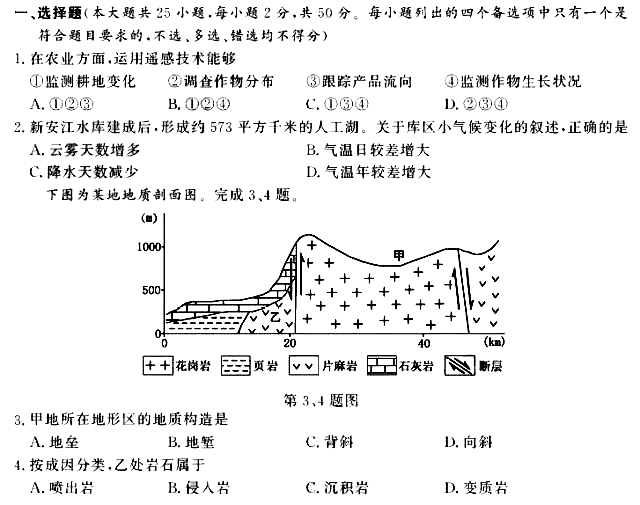 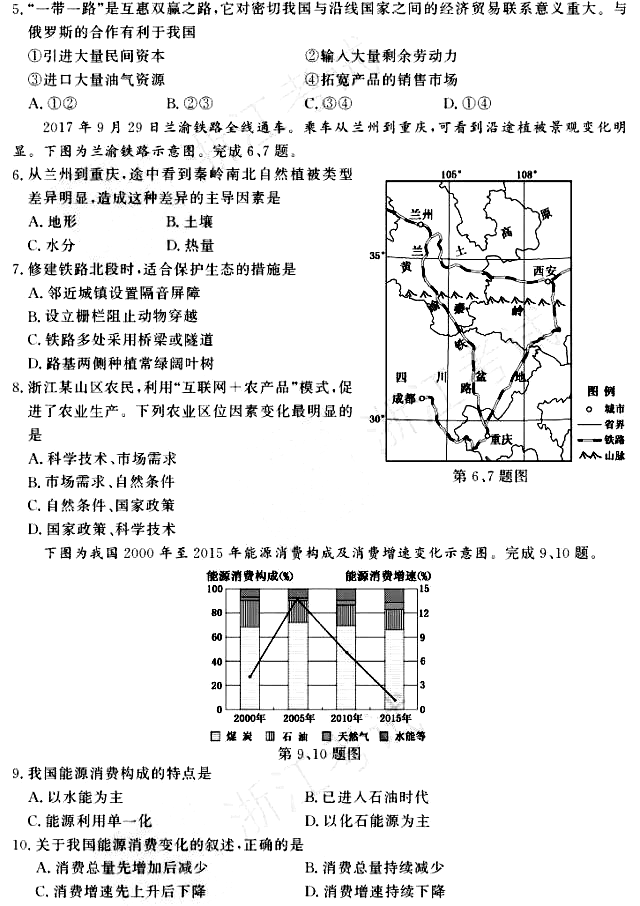 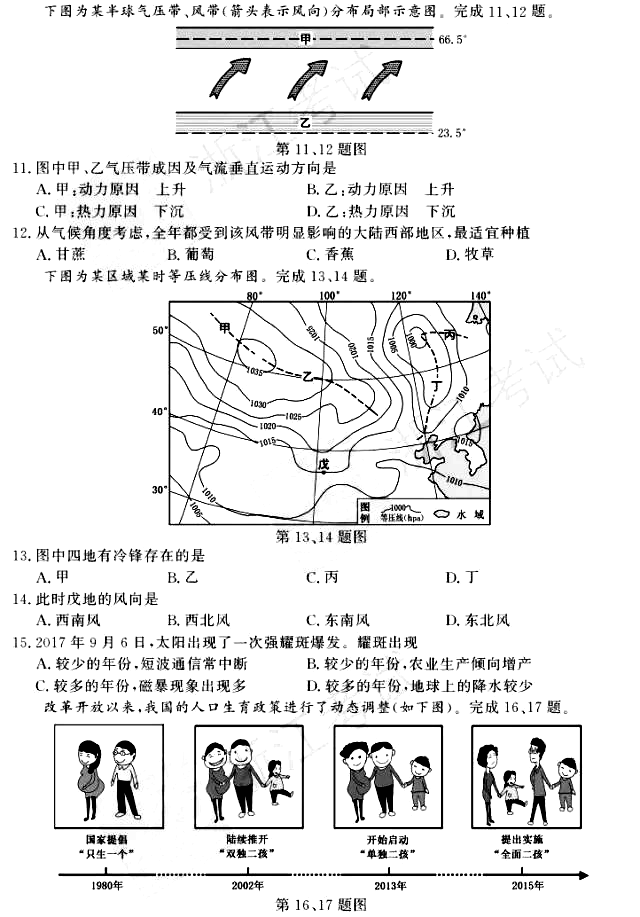 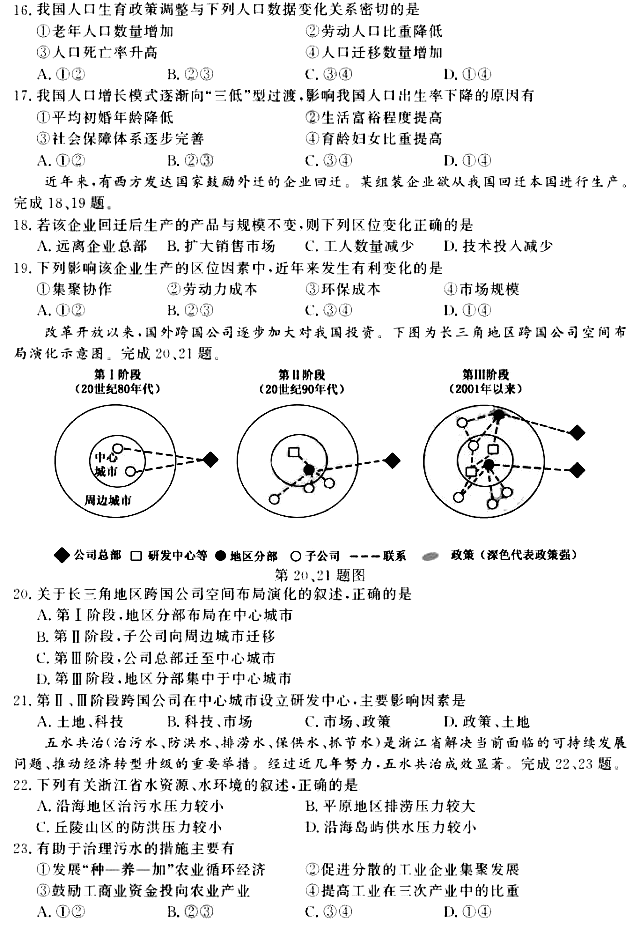 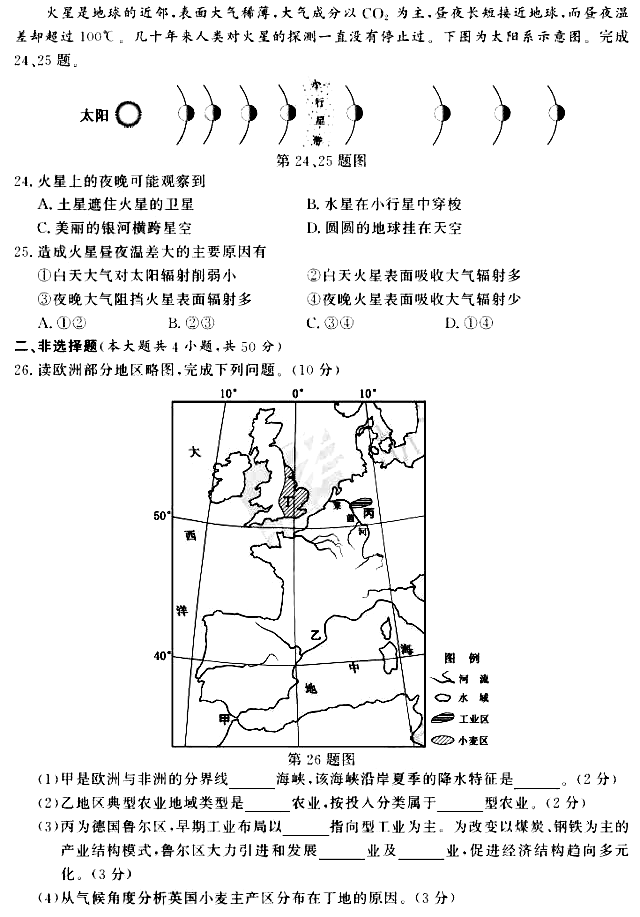 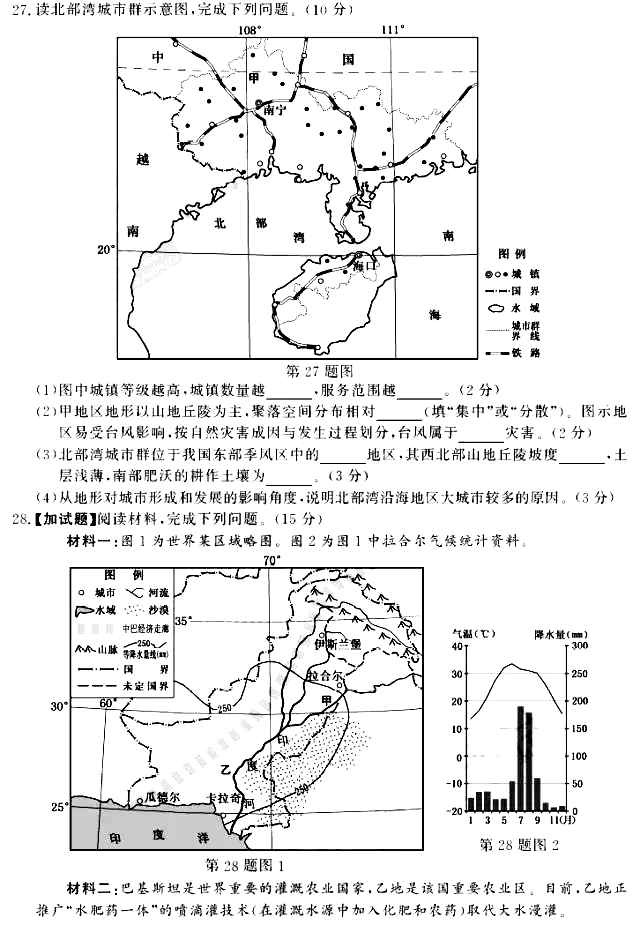 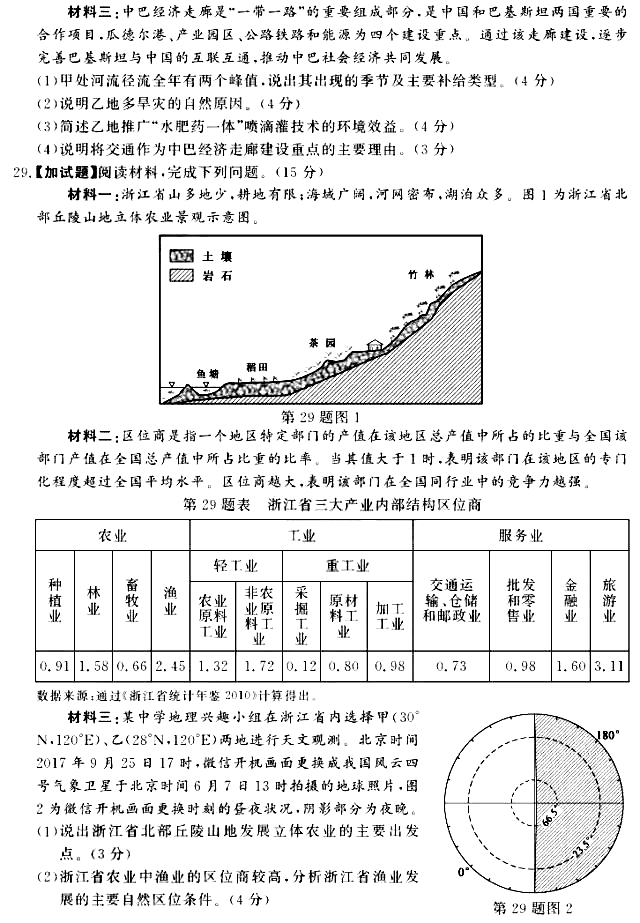 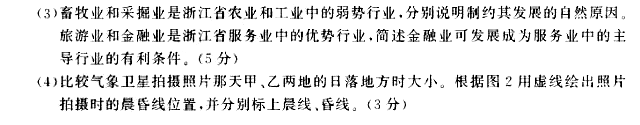 答案：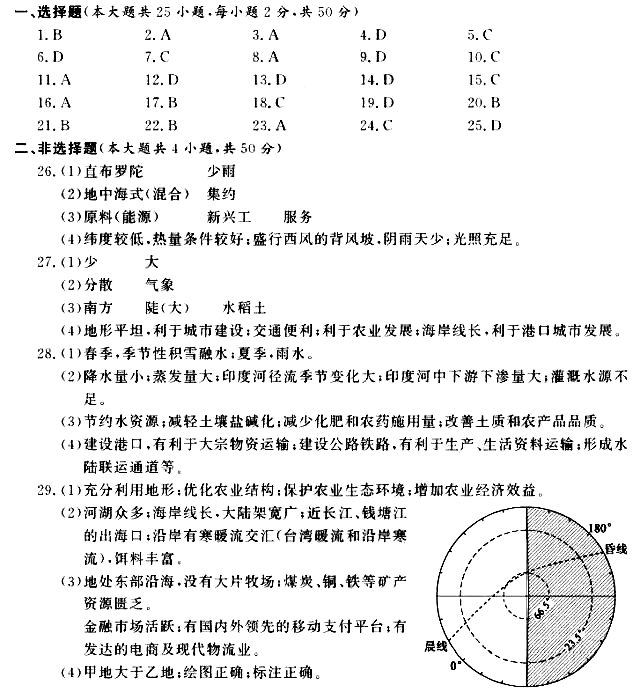 